Použití učebního materiálu:Učitel vytiskne a pro delší trvanlivost zalaminuje  stránky s bublinami, které následně rozstřihá.Rozdá do dvojic či jednotlivci kartičky a vysvětlí žákům, že jejich úkolem je sestavit dva rozhovory. Jeden probíhá mezi dívkou a učitelkou – proto volíme spíše formální pozdrav atd., druhý rozhovor probíhá mezi dívkou a chlapcem, je tedy možné použít neformální fráze. Upozorníme žáky na možnost, že jedna postava může použít dvě věty hned po sobě.Dále žáci sestavený rozhovor přepíší na pracovní list.Sestavené rozhovory mohou žáci předvést ostatním.Použité zdroje:HUTCHINSON, Tom. Project. 3rd ed. Oxford: Oxford University Press, 2008. ISBN 978-019-4763-004.Ilustrace z aplikace Smart board.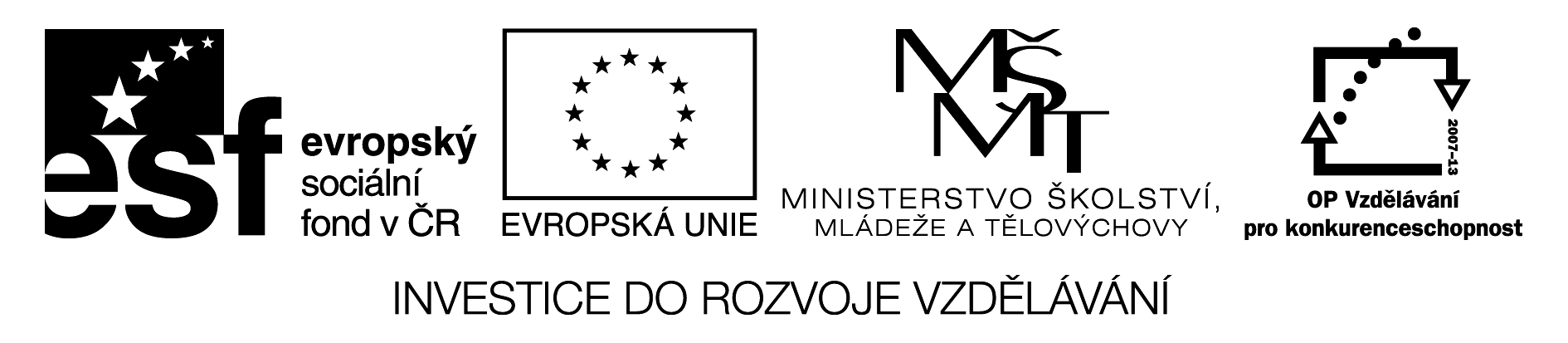 Introductions     -    pracovní listZ kartiček se pokus sestavit dva rozhovory. Jeden rozhovor probíhá mezi  dívkou a učitelkou, druhý mezi dívkou a chlapcem.Rozhovory zapiš na pracovní list.                                                                                                                                                                                                                                                                         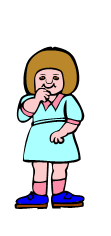 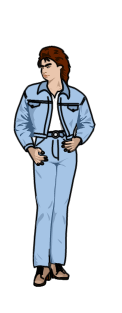 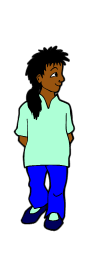 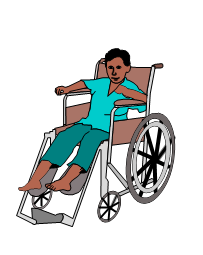 